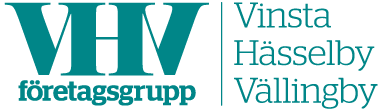 VHV Företagsgrupp bjuder in dig och dina medarbetare till ett kostnadsfritt ZoomseminariumDär vi gästas av:Svensk Handel som beskriver senaste nytt gällande brottsutvecklingen riktad mot företag så att vi på bästa sätt kan skydda oss emot denna.Stadsbyggnadskontoret, Stockholm Stad beskriver det pågående arbetet stadsutveckling i Vinsta.Välkommen att delta på detta Zoommöte som medlem i VHV Företagsgrupp, politiker eller tjänsteman Vällingbys stadsdelsförvaltning/nämnd eller du som ännu inte är medlem i Företagsgruppen (men som kanske vill bli det). Datum:         	9 november klockan 16.50 till ca 18.15Program:16.50                 Nu kopplar vi upp oss.16.55                 Kort inledning och presentation av dagens gäster. 17.00                 Per Geijer, Svensk Handel. 17.30                 Karolina Wendel, Nina Wahlman Fält och Monika Rudenska, SBK.18.00                 Eric Nolerstedt berättar lite om föreningens pågående arbete.18.15                 Tack för i dag!Anmälan senast 1 november till: bengt.jansson@spiderevent.seAnslut dig via Zoomlänken:https://us02web.zoom.us/j/89433430584?pwd=Y2NydjFaK0xlVjVxa2tadFRGN0JxQT09Varmt välkommen att delta!Marie Enström, Ordförande i VHV Företagsgrupp 